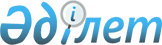 О представлении информации в соответствии с подпунктом 5 пункта 20 Протокола о единых принципах и правилах регулирования деятельности субъектов естественных монополий (приложение № 20 к Договору о Евразийском экономическом союзе от 29 мая 2014 года)Распоряжение Высшего Евразийского экономического совета от 29 мая 2019 года № 3
      Приняв к сведению информацию Евразийской экономической комиссии о результатах проведенной в 2018 году работы, указанной в подпунктах 3 и 4 пункта 20 Протокола о единых принципах и правилах регулирования деятельности субъектов естественных монополий (приложение № 20 к Договору о Евразийском экономическом союзе от 29 мая 2014 года):
      1.Евразийской экономической комиссии представить в I полугодии 2020 г. для рассмотрения Высшим Евразийским экономическим советом согласованную с уполномоченными органами государств – членов Евразийского экономического союза информацию о результатах проведенной в 2019 году работы, указанной в подпунктах 3 и 4 пункта 20 Протокола о единых принципах и правилах регулирования деятельности субъектов естественных монополий (приложение № 20 к Договору о Евразийском экономическом союзе от 29 мая 2014 года).
      2. Настоящее распоряжение вступает в силу с даты его опубликования на официальном сайте Евразийского экономического союза.
      Члены Высшего Евразийского экономического совета:  
					© 2012. РГП на ПХВ «Институт законодательства и правовой информации Республики Казахстан» Министерства юстиции Республики Казахстан
				
От Республики
Армения
От Республики
Беларусь
От Республики
Казахстан
От Кыргызской
Республики
От Российской
Федерации